UvodPraksa u svijetu je već odavno potvrdila koliko je važna uloga vrhovnih revizijskih institucija u upravljanju javnim sredstvima, kako na nacionalnim razinama tako i u širim razmjerima.Vrhovne revizorske institucije (dalje u tekstu: VRI) imaju ključnu poziciju u procesu demokratske odgovornosti te građanima, zastupnicima u parlamentu i drugim dionicima trebaju pružiti objektivne i neovisne informacije o tome kako su subjekti revizije upravljali odnosno koristili javna sredstva.	Revizija nije sama sebi svrha, nego je jedan od važnijih dijelova kontrolnog sustava u svakoj zemlji, čiji je cilj provjeriti i ocijeniti pojavljuju li se kod subjekata revizije odstupanja od usvojenih standarda poslovanja, posluju li subjekti revizije u skladu s propisima, djelotvorno, svrsishodno i ekonomično te dati naloge i preporuke radi poduzimanja odgovarajućih aktivnosti za otklanjanje utvrđenih nepravilnosti i osiguravanja preduvjeta kako se nepravilnosti i propusti ne bi ponavljali. Osim toga, VRI-jevi trebaju u interesu javnosti pokretati promjene u životu građana.  Stupanj u kojem su VRI-jevi sposobni utjecati na promjene u životu građana ovisi o svakom pojedinom VRI-ju odnosno kvaliteti njegova rada. Taj se utjecaj može ostvariti primjenom 12 načela raspoređenih u tri grupe:jačanje odgovornosti, transparentnosti i integriteta subjekata u javnom sektoru stalno pokazivanje važnosti VRI za građane, parlament i druge dionikestalna težnja da VRI bude uzorna organizacija koja će biti primjer drugima. Svrha ovih Smjernica je primjenom načela utvrđenih INTOSAI-P – 12 – Vrijednosti i koristi od VRI-jeva – činjenje razlika u životu građana, utvrditi preduvjete za praćenje učinkovitosti te postizanja izvrsnosti u radu Državnog ureda za reviziju (dalje u tekstu: Ured).U Smjernicama su navedena načela (elementi), indikatori i nositelji odnosno zaposlenici koji tijekom godine imaju obvezu prikupljati podatke o indikatorima na temelju kojih se koncem godine treba dati ocjena učinkovitost Ureda. Rezultati ocjene učinkovitosti bit će predstavljeni u godišnjem izvješću o radu Ureda te objavljeni na mrežnim stranicama.Podaci se popunjavaju tijekom godine putem Google alata za društvena istraživanja - putem upitnika (točke 2, 4, 5, 6, 7, 8, 9, 10, 11 i 12) i tablica ili izvještaja (točke 1, 3, 13, 14, 15, 16, 17, 18 i 19) koji se dostavljaju zamjenici    glavnoga državnog revizora (dalje u tekstu: GDR), najkasnije do 15. veljače tekuće godine za prethodnu godinu.Načela koja osiguravaju preduvjete za promjene u životu građanaJačanje odgovornosti, transparentnosti i integriteta subjekata u javnom sektoru  Načelo 1:	očuvanje neovisnosti VRI-jaNačelo 2:	provođenje revizija kako bi se osigurala odgovornost subjekata revizije za upravljanje i korištenje javnih resursa Načelo 3:	omogućavanje onima koji su zaduženi za upravljanje subjektima u javnom sektoru da ispune svoje odgovornosti u provođenju naloga i preporuka i poduzimanje odgovarajućih korektivnih radnjiNačelo 4:	izvještavanje o rezultatima revizije i time omogućavanje javnosti da vladu i subjekte javnog sektora pozove na odgovornostPredstavljanje stalne važnosti za građane, parlament i druge dionike Načelo 5:	odaziv na promjenjiva okruženja i nove rizike Načelo 6:	učinkovita komunikacija s dionicimaNačelo 7:	osiguranje da VRI bude vjerodostojan izvor neovisnog i objektivnog uvida te daje smjernice za podršku korisnim promjenama u javnom sektoruStalna težnja da VRI bude uzorna organizacija koja će biti primjer drugima Načelo 8:	osiguravanje odgovarajuće transparentnosti i odgovornosti VRI-ja Načelo 9:	osiguravanje dobrog upravljanja VRI-jem Načelo 10:	usklađenost s Etičkim kodeksom VRI-ja Načelo 11:	težnja za izvrsnošću i kvalitetom usluga Načelo 12:	izgradnja kapaciteta kroz promicanje učenja i razmjene znanja.Međunarodna organizacija vrhovnih revizijskih institucija INTOSAI potiče VRI-jeve da prepoznaju vrijednosti koje pružaju svojim aktivnostima i da s time upoznaju građane, parlament i druge dionike. Prepoznavanje potrebe da se bude demokratski odgovoran za učinkovitost i djelotvornost jedan je aspekt javne vrijednosti, koji se također bavi pravednom upotrebom autoriteta (Moore, 2013.).	Ured u svom radu primjenjuje Međunarodne standarde vrhovnih revizijskih institucija u cilju da rezultati njegova rada budu prepoznatljivi i učinkoviti te da utječu izravno ili neizravno na promjene u životu građana.	Zato je potrebno jasno odrediti vrijednosti i koristi koje proizlaze iz rada Ureda. U skladu s navedenim, u ovom dokumentu definirana je uloga Ureda kroz određivanje vrijednosti i koristi za građane s posebnim osvrtom na dva cilja:prepoznavanje Ureda kao institucije koja pridonosi promjenama u životu građana i promicanje Ureda kao neovisne institucije.Kako mjeriti učinkovitost Državnog ureda za reviziju?Glavni proizvod Ureda su izvješća o obavljenim revizijama te se učinkovitost Ureda mjeri prema sljedećim pokazateljima:broj obavljenih revizija u odnosu na planirani brojbroj obuhvaćenih subjekata revizije u odnosu na broj planiranih subjekata broj obavljenih revizija u odnosu na prethodnu godinubroj obuhvaćenih subjekata revizije u odnosu na prethodnu godinu.Na učinkovitost Ureda također utječe sposobnost državnih revizora da kod obavljanja revizije prepoznaju glavna područja rizika pojave nepravilnosti, mogućih pogrešaka ili prijevara odnosno korupcije. Indikatori za ocjenu učinkovitosti polaze od naloga i preporuka koji se odnose na:ocjenu pravilnosti poslovanja subjekata revizije(unaprjeđenje računovodstvenog sustava i financijskog izvještavanja, upravljanje imovinom, obavljanje djelatnosti, namjensko korištenje sredstava)ocjenu postupaka strateškog i godišnjeg planiranjaocjenu ostvarenja planiranih ciljeva unaprjeđenje učinkovitosti poslovanja subjekata revizije (ekonomično, djelotvorno i svrsishodno)unaprjeđenje normativnog okviratransparentnost i odgovornostpovećanje prihoda (uvedeni prihodi koji nisu, a koji trebaju biti uvedeni (primjerice: komunalne naknade, članarine, članski doprinosi, turističke pristojbe), evidentirana i naplaćena potraživanja u skladu s propisima (prihod od koncesije koji nije evidentiran u nadležnom ministarstvu ni u registru koncesija) – samo financijski pokazateljismanjenje rashoda (uštede; rashodi dva puta evidentirani i plaćeni, evidentirani rashodi za koje se ne može potvrditi da je poslovni događaj stvarno nastao, nisu provedeni propisani postupci nabave – primjerice: nabavljen stroj po cijeni od 1.000,00 kn, a utvrdili smo tržišnu cijenu od 800,00 kn, namjensko korištenje sredstava) – samo financijski pokazateljipovećanje vrijednosti imovine – samo financijski pokazatelji unaprjeđenje sustava internih kontrolazapošljavanje i izobrazba zaposlenika (posebno u vezi s korištenjem EU sredstava).	Indikatori mogu biti kvalitativni i kvantitativni.U nastavku se navode načela (elementi), indikatori te nositelji ocjene učinkovitosti Državnog ureda za reviziju. Načela (elementi), indikatori te nositelji ocjene učinkovitosti Državnog ureda za reviziju	Mjerenje učinkovitosti pomoću prikazanog modela i navedenih indikatora pokazuje rezultate rada vrhovne revizijske institucije te se na temelju njih može dati jedna od sljedećih opisnih ocjena:vrhovna revizijska institucija je bila učinkovita – to znači da nije bilo utjecaja na neovisnost vrhovne revizijske institucije i državnih revizora, ispunjeni su svi planirani zadaci kako u odnosu na subjekte revizije tako i u odnosu na dobro upravljanje u vrhovnoj revizijskoj instituciji vrhovna revizijska institucija nije bila učinkovita u dijelu koji se odnosi na jedan ili više elemenata te su potrebna određena poboljšanja vrhovna revizijska institucija nije bila učinkovita u svom radu te su potrebna značajna unaprjeđenja rada vrhovne revizijske institucije u dijelu koji se odnosi na sve ili veći broj elemenata.Ovisno o danoj ocjeni može se dati i odgovor je li vrhovna revizijska institucija pokrenula promjene u životu građana. Svaka preporuka koja je dana radi unaprjeđenja pravilnosti i učinkovitosti rada (ekonomičnosti, svrsishodnosti, djelotvornosti) te transparentnosti subjekata revizije znači i neizravan utjecaj na živote građana, a svaka preporuka koja se odnosi na kvalitetu i dostupnost određenih usluga, kao i opravdanost njezine cijene izravno pridonosi kvaliteti života građana.										GLAVNI DRŽAVNI REVIZOR									      mr. Ivan Klešić, dipl. oec., v. r.Smjernice za mjerenje učinkovitosti Državnog ureda za revizijuSmjernice za mjerenje učinkovitosti Državnog ureda za revizijuSmjernice za mjerenje učinkovitosti Državnog ureda za revizijuSmjernice za mjerenje učinkovitosti Državnog ureda za revizijuSmjernice za mjerenje učinkovitosti Državnog ureda za revizijuSmjernice za mjerenje učinkovitosti Državnog ureda za revizijuSmjernice za mjerenje učinkovitosti Državnog ureda za revizijuSmjernice za mjerenje učinkovitosti Državnog ureda za revizijuREPUBLIKA HRVATSKA 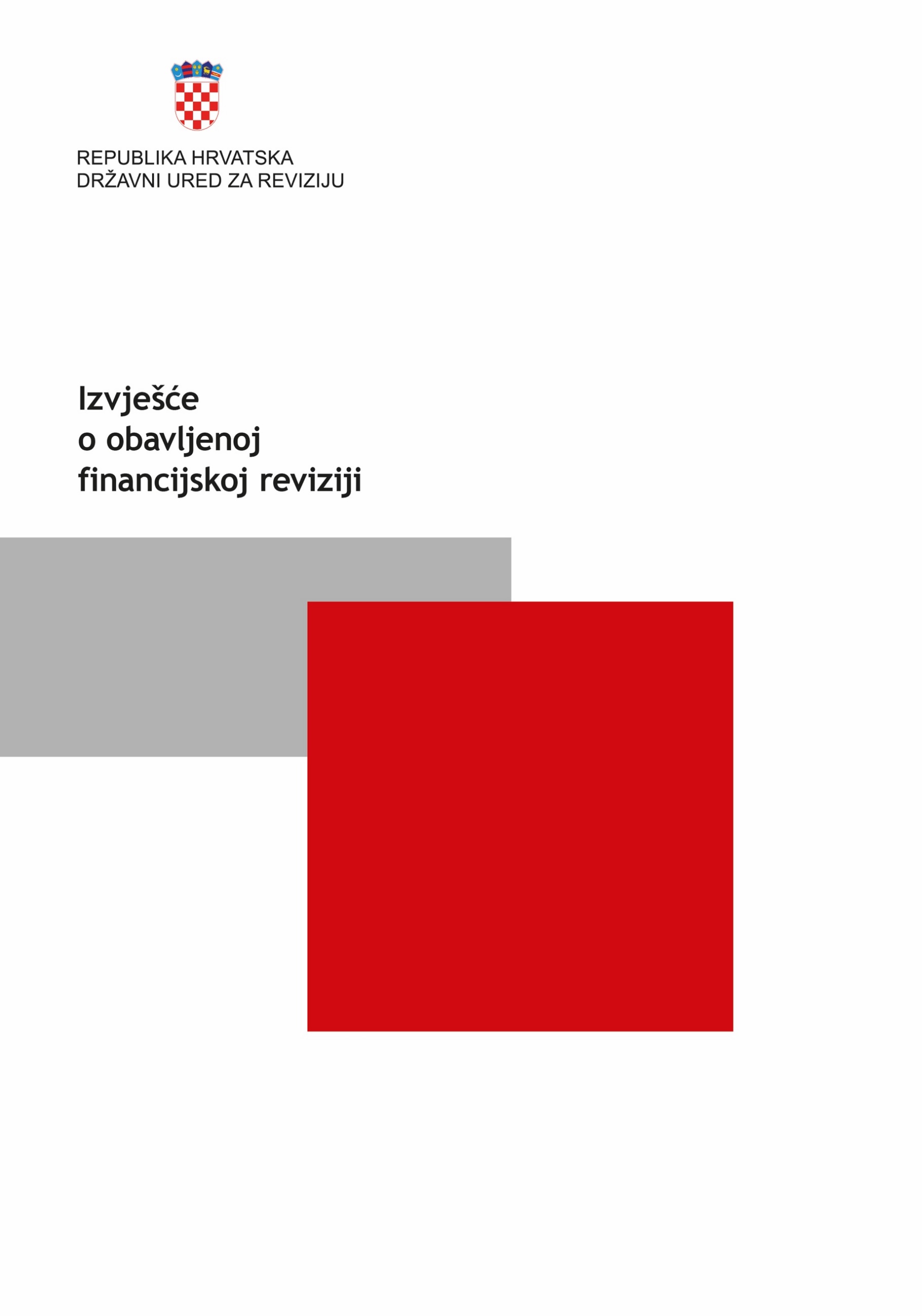 DRŽAVNI URED ZA REVIZIJUKLASA: 026-02/22-01/8URBROJ: 613-01-02-22-1Zagreb, 15. prosinca 2022. Redni brojNačela (elementi) IndikatoriNositeljiJačanje odgovornosti, transparentnosti i integriteta subjekata u javnom sektoruJačanje odgovornosti, transparentnosti i integriteta subjekata u javnom sektoruJačanje odgovornosti, transparentnosti i integriteta subjekata u javnom sektoru1.Očuvanje neovisnosti UredaBroj zahtjeva koji se odnose na utjecaj:financijsku neovisnostfinancijski plan i izmjene financijskog plana (financijska sredstva kao ograničavajući faktor – nisu osigurana dostatna sredstva)funkcionalnu neovisnost– vezano za           zapošljavanje– unaprjeđenjeoperativnu neovisnostizbor subjekata revizije (broj zahtjeva pravnih i fizičkih osoba za obavljanje revizije)pristup potrebnim informacijama i dokumentima za potrebe Uredadinamika izvještavanja (zahtjevi za izvještavanje izvan rokova propisanih Zakonom o DUR-u i godišnjim programom i planom rada Ureda)praćenje provedbe naloga i preporuka (zahtjevi DORH-a)metodologiju rada –sadržaj izvješća i vrijeme trajanja revizijepomoćnik GDR-a za normativno-pravne, kadrovske, financijsko-       -računovodstvene i administrativne poslove pomoćnik GDR-a za normativno-pravne, kadrovske, financijsko-       -računovodstvene i administrativne poslove pomoćnica GDR-a za odnose s javnošću i pomoćnik GDR-a za pravne poslove i odnose s drugim subjektimapomoćnik GDR-a za pravne kvalifikacije i suradnju s tijelima državne vlasti pomoćnica GDR-a za odnose s javnošću, nadležni pomoćnici   GDR-a za reviziju, pomoćnik GDR-a za metodologiju2.Strateški plan i godišnji program i plan rada Ureda ciljevi i aktivnosti utvrđeni:strateškim planomgodišnjim programom i planom radapomoćnici GDR-a3.Unaprjeđenje pravilnosti poslovanja subjekata revizije broj subjekata obuhvaćenih revizijom,  iznos prihoda i primitaka te rashoda i izdataka obuhvaćenih revizijom/ukupni broj subjekata revizije, ukupni prihodi i primici te rashodi i izdaci grupe subjekata revizijebroj subjekata koji su dobili:bezuvjetnouvjetnonepovoljno ilisuzdržano mišljenjevrijednost nabave obuhvaćene revizijom/ukupna vrijednost nabave u toj godinibroj danih naloga i preporuka broj provedenih naloga i preporuka iz prošlih revizija (u roku i nakon roka)broj naloga i preporuka koje su u postupku provedbebroj naloga i preporuka koje su djelomično provedenebroj naloga i preporuka koje nisu provedene broj naloga i preporuka koje nisu primjenjivebroj i vrijednost projekata obuhvaćenih revizijom financiranih iz EU sredstava / ukupni broj projekata u tijeku i ukupna vrijednost projekata financiranih iz EU-a na razini Republike Hrvatskebroj naloga i preporuka za unaprjeđenje normativnog okvirabroj obavijesti DORH-u zbog nedostavljanja naloga i preporuka u propisanom roku broj obavijesti zbog neprovođenja naloga i preporukabroj obavijesti o utvrđenim nepravilnostima u revizijama političkih stranaka i nezavisnih zastupnika te nezavisnih vijećnikabroj pravnih kvalifikacija po utvrđenim nepravilnostima u obavljenim revizijamabroj predmeta u vezi sa  zatraženom dokumentacijom od drugih tijela državne vlastipomoćnici GDR-a za reviziju za točke a) do k)pomoćnik GDR-a za pravne kvalifikacije i suradnju s tijelima državne vlasti za točke l) do p)4.Unaprjeđenje učinkovitosti poslovanja subjekta revizije broj subjekata obuhvaćenih revizijombroj subjekata revizije kojima je dana ocjena:učinkovitodjelomično učinkovitoučinkovito pri čemu su potrebna određena poboljšanjaneučinkovitobroj naloga i preporuka pomoćnici GDR-a5.Unaprjeđenje normativnog okvirabroj danih preporuka i mišljenja koje se odnose na izmjene i dopune zakonskih i odredaba drugih propisa (izvor: pojedinačna i objedinjena izvješća)broj novih normativnih akata donesenih na temelju preporuka Uredapomoćnici GDR-a6.Unaprjeđenje, transparentnost i odgovornost broj objavljenih izvješća/u odnosu na plan/prethodnu godinu– pojedinačnih izvješća o obavljenoj reviziji – objedinjenih izvješća – izvješća o provjeri provedbe naloga i preporukabroj rasprava na Odboru za financije i državni proračun ili drugim odborima/plan/prethodna godinabroj rasprava na plenarnoj sjednici Hrvatskoga sabora/plan, prethodna godinaobjave na mrežnim stranicama Ureda/u odnosu na prethodnu godinuobjave u medijima/u odnosu na prethodnu godinuobjave na društvenim mrežama Ureda/u odnosu na prethodnu godinuposjećenost mrežnih stranica (broj pregleda) i broj pratitelja na društvenim mrežama Ureda/u odnosu na prethodnu godinuodgovori na upite/u odnosu na prethodnu godinupomoćnica GDR-a za odnose s javnošću7.Povećanje prihodabroj danih naloga i preporuka vezanih za povećanje prihodauvedeni prihodi koji nisu, a koji trebaju biti uvedeni (na primjer: komunalne  naknade, članarine, članski doprinosi, turističke pristojbe…)evidentirana i naplaćena potraživanja u skladu s propisima (na primjer: potraživanja za koncesije…)pomoćnici GDR-a za reviziju8.Smanjenje rashoda broj danih naloga i preporuka vezanih za smanjenje troškova /rashoda poslovanjaiznos uštede (rashodi dva puta evidentirani i plaćeni, neopravdano korištenje intelektualnih usluga, nabava po cijeni većoj od tržišne, isplate donacija, pomoći, naknada koje nisu u skladu s propisima, nenamjensko korištenje financijskih sredstava)pomoćnici GDR-a za reviziju9.Povećanje vrijednosti imovinebroj naloga i preporuka vezanih za:vrijednost imovine koja nije evidentirana u poslovnim knjigama (bilančno, izvanbilančno) ni iskazana u financijskim izvještajimaiznos ispravka vrijednosti dugotrajne imovine (koji nije bio utvrđen) pomoćnici GDR-a za reviziju10.Unaprjeđenje sustava internih kontrolabroj naloga i preporuka pomoćnici GDR-a za reviziju11.Unaprjeđenje pravilnosti poslovanjabroj naloga i preporuka vezanih za:– računovodstveno  poslovanje- financijsko izvještavanjeupravljanje imovinom (na primjer: poslovni prostori –zakup), održavanje, zemljište – zakup) obavljanje djelatnostinamjensko korištenje sredstavagodišnje i strateško planiranjepomoćnici GDR-a za revizijuPredstavljanje rezultata rada Ureda građanima, parlamentu i drugim dionicima Predstavljanje rezultata rada Ureda građanima, parlamentu i drugim dionicima Predstavljanje rezultata rada Ureda građanima, parlamentu i drugim dionicima 12.Način i oblik predstavljanja rada Uredaputem medija:broj intervjuabroj gostovanja u     emisijama broj priopćenja za  medijebroj odgovora na   upite predstavnika medijabroj konferencija za medijebroj izjava za medijebroj konferencija, savjetovanja, seminara i radionica na kojima se prezentirao rad Ureda broj objavljenih radova  u stručnim i znanstvenim časopisima ili knjigamabroj predavanja na kojima su predstavnici Ureda prezentirali rad Uredapomoćnica GDR-a za odnose s javnošćupomoćnici GDR-apomoćnici GDR-a 13.Unaprjeđenje, transparentnost i odgovornost UredaObjavljeni dokumenti na mrežnim stranicama Ureda (Da/Ne):Zakon o Državnom uredu za reviziju, Statut Ureda te drugi propisi koji uređuju poslovanje UredaInformacije o unutarnjem ustrojstvu s imenima čelnika i voditelja ustrojstvenih jedinica i podacima za kontaktzaključci sa službenih sjednica godišnje izvješće o radu godišnji financijski izvještajistrateški plangodišnji program i plan rada izvješća o obavljenoj reviziji plan nabave, informacije o postupcima javne nabave, dokumentaciju potrebnu za nadmetanje te informacije o izvršavanju ugovorafinancijski plan plan zapošljavanjaobavijesti o raspisanim natječajima, dokumentaciji potrebnoj za sudjelovanje u natječajnom postupku te obavijest o ishodu natječajnog postupkaobavijest o načinu i uvjetima ostvarivanja prava na pristup informacijama i ponovnoj uporabi informacija s podacima o kontaktu službenika za informiranjeodgovori na najčešća pitanja kao i ostale informacije (vijesti, podaci o aktivnostima, priopćenja za javnost…)Dostavljeni dokumenti Središnjem katalogu službenih dokumenata Republike Hrvatske, koji su objavljeni na mrežnim stranicama Ureda, u skladu s odredbom članka 10. a Zakona o pravu na pristup informacijama (Da/Ne)pomoćnica GDR-a za odnose s javnošćuStalna težnja da Ured bude uzorna organizacija koja će biti primjer drugima Stalna težnja da Ured bude uzorna organizacija koja će biti primjer drugima Stalna težnja da Ured bude uzorna organizacija koja će biti primjer drugima 14.Osiguravanje dobrog upravljanja Uredomrezultati vanjske revizije – mišljenjerezultati unutarnje revizije – mišljenje i broj preporukaprocjena rizika i mjere za otklanjanje odnosno ublažavanje rizika upravljanja – područja rizika i odgovarajuće mjerezamjenica GDR-a15.Postupanje i ponašanje zaposlenika u skladu s Etičkim kodeksom i Etičkim okvirom Ureda broj pritužbi subjekata revizije na rad zaposlenika (odgovori subjekata revizije na anketni upitnik i iz drugih izvora)broj pritužbi na zaposlenike od drugih zaposlenika Uredabroj prijavljenih slučajeva sukob interesapovjerenici za etiku16.Težnja za izvrsnošću – ocjena kvalitete rada Ureda rezultati samoprocjene – područja za unaprjeđenjerezultati ocjene od drugih VRI-jeva – broj preporuka i područja za unaprjeđenjerezultati ocjene subjekata revizije (prema područjima iz anketnog upitnika)rezultati ocjene zastupnika – članova Odbora za financije i državni proračun (prema područjima iz anketnog upitnika)zamjenica GDR-a17.Primjena međunarodnih revizijskih standardaizrađeni priručnici za pojedine vrste revizijeizrađene smjernice za reviziju pojedinih područjadonesene procedure rada osigurana kontrola kvalitete revizijskog radapomoćnica GDR-a za reviziju HNB-a, drugih financijskih institucija, planiranje,  metodologiju i razvoj18.Izgradnja kapaciteta kroz promicanje učenja i razmjenu znanjadonesen godišnji program izobrazbeostvareni broj sati izobrazbe /planirani broj sati izobrazberazmjena znanja i iskustva između revizorskih timova – broj održanih radionica/broj planiranih radionicebroj revizora koji su položili ispit za stjecanje zvanja ovlaštenoga državnog revizora ukupan broj ovlaštenih državnih revizorapomoćnica GDR-a za reviziju HNB-a, drugih financijskih institucija, planiranje, metodologiju i razvojpredsjednik povjerenstva za polaganje ispita za stjecanje zvanja ovlaštenog državnog revizorapomoćnik GDR-a za normativno-pravne, kadrovske, financijsko-       -računovodstvene i administrativne poslove 19.Suradnja s drugim    VRI-jevima, INTOSAI-em, EUROSAI-em te međunarodnim i nacionalnim stručnim institucijamasuradnja u stručnim radnim grupama broj radnih grupa/broj zaposlenika, državnih revizoraseminari, konferencije, webinaribroj sudionika/broj državnih revizora/drugih zaposlenikapomoćnica GDR-a za međunarodne odnose